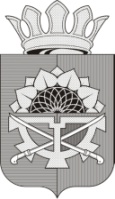 РОССИЙСКАЯ ФЕДЕРАЦИЯРОСТОВСКАЯ ОБЛАСТЬМУНИЦИПАЛЬНОЕ ОБРАЗОВАНИЕ «МИЛЛЕРОВСКИЙ РАЙОН»АДМИНИСТРАЦИЯ МИЛЛЕРОВСКОГО РАЙОНАПОСТАНОВЛЕНИЕот ______________  _____г. МиллеровоО внесении изменения в постановление Администрации Миллеровского района от 21.11.2018 № 1124 В целях обеспечения принципа согласованности муниципальной программы Миллеровского района «Экономическое развитие» на период 2019-2030 годов с приоритетами и целями социально-экономического развития Миллеровского района, определенными в Стратегии социально-экономического развития Миллеровского района Ростовской области 
до 2030 года, целевых (индикаторов) показателей и их значений, определенных в Плане мероприятий по реализации Стратегии социально-экономического развития Миллеровского района Ростовской области 
до 2030 года, Администрация Миллеровского района постановляет:1. Внести изменение в постановление Администрации Миллеровского района от 21.11.2018 № 1124 «Об утверждении муниципальной программы Миллеровского района «Экономическое развитие», изложив приложение № 1 в новой редакции согласно приложению к настоящему постановлению.2. Настоящее постановление подлежит официальному опубликованию.3. Контроль за исполнением возложить на первого заместителя главы Администрации Миллеровского района.И.о. Главы Миллеровского района	                                               И.А. ЖириковПостановление вносит отдел социально-экономического развития, торговли и бытового обслуживания Администрации Миллеровского районаПриложение
к постановлениюАдминистрации Миллеровского района 
от _____________ № ___«Приложение № 1
к постановлениюАдминистрацииМиллеровского района 
от 21.11.2018 № 1124МУНИЦИПАЛЬНАЯ ПРОГРАММА 
Миллеровского района «Экономическое развитие»Паспорт
муниципальной программы Миллеровского района
«Экономическое развитие»Паспортподпрограммы «Создание благоприятных условий 
для привлечения инвестиций в Миллеровский район»Паспорт
подпрограммы «Содействие развитию промышленного производства и потребительского рынка  в Миллеровском районе» Паспорт
подпрограммы «Развитие субъектов малого 
и среднего предпринимательства в Миллеровском районе»Паспорт подпрограммы «Защита прав потребителей в Миллеровском районе» Приоритеты и цели муниципальной политики 
Миллеровского района  в сфере экономического развитияОсновными приоритетами муниципальной политики Миллеровского района в сфере экономического развития являются:создание благоприятных условий для привлечения инвестиций и развития малого и среднего бизнеса;снижение административных барьеров в экономике;повышение грамотности в предпринимательской деятельности;увеличение оборота малых и средних предприятий;увеличение производительности труда в секторе малого и среднего предпринимательства;увеличение доли занятого населения в секторе малого и среднего предпринимательства в общей численности занятого населения;реализация мер по повышению инновационной привлекательности района;популяризация и повышение престижности инновационной деятельности;повышение доступности источников финансирования для инновационных проектов;повышение уровня правовой грамотности потребителей и информированности потребителей о потребительских свойствах товаров (работ, услуг);внедрение программно-целевого метода планирования и проектного управления.В соответствии со Стратегией социально-экономического развития Миллеровского района на период до 2030 года цели экономической политики включают:обеспечение материального благосостояния и самореализации населения;повышение конкурентоспособности и закрепление лидерских позиций экономических субъектов на отраслевых рынках;обеспечение экономической основы для развития социальной сферы;сбалансированное территориальное экономическое развитие.Реализация указанных основных приоритетов и целей осуществляется в соответствии с:Указом Президента Российской Федерации от 07.05.2018 № 204                «О национальных целях и стратегических задачах развития Российской Федерации на период до 2024 года»;распоряжением Правительства Ростовской области от 02.11.2016 
№ 656-р «О реализации на территории Ростовской области Стратегии развития малого и среднего предпринимательства в Российской Федерации до 2030 года»;региональным проектом «Формирование сервисной модели поддержки малого и среднего предпринимательства в Ростовской области» (утвержден Губернатором Ростовской области от 15.12.2017);Стратегией инвестиционного развития Ростовской области до 
2030 года, утвержденной постановлением Правительства Ростовской области 
от 31.07.2013 № 474;Областным законом от 28.11.2006 № 591-ЗС «Об инновационной деятельности в Ростовской области»;Законом Российской Федерации от 07.02.1992 № 2300-1 «О защите прав потребителей».Сведения о показателях (индикаторах) муниципальной программы, подпрограмм муниципальной программы и их значениях приведены в приложении № 1.Перечень подпрограмм, основных мероприятий муниципальной программы приведен в приложении № 2.Расходы бюджета Миллеровского района на реализацию муниципальной программы приведены в приложении № 3.Расходы на реализацию муниципальной программы приведены в приложении № 4.Сведения о методике расчета показателя (индикатора) муниципальной программы приведены в приложении № 5.Управляющий делами Администрации Миллеровского района                                        Н.И. БандуринПриложение № 1к муниципальной программе Миллеровского района «Экономическое развитие»СВЕДЕНИЯо показателях муниципальной программы Миллеровского района «Экономическое развитие», подпрограмм муниципальной программы Миллеровского района «Экономическое развитие» и их значенияхПриложение № 2к муниципальной программеМиллеровского района«Экономическое развитие»Переченьподпрограмм, основных мероприятий муниципальной программы 
Миллеровского района «Экономическое развитие»Приложение № 3к муниципальной программеМиллеровского района«Экономическое развитие»РАСХОДЫ 
бюджета Миллеровского района на реализацию муниципальной программы 
Миллеровского района «Экономическое развитие»Приложение № 4к муниципальной программе Миллеровского района«Экономическое развитие»РАСХОДЫна реализацию муниципальной программы Миллеровского района «Экономическое развитие»* – объемы финансирования муниципальной программы являются прогнозными и подлежат уточнению.  Приложение № 5к муниципальной программе Миллеровского района«Экономическое развитиеСведенияо методике расчета показателя (индикатора) муниципальной  программы (подпрограммы)Управляющий делами Администрации Миллеровского района                                                                                                                    Н.И. Бандурин».Управляющий делами Администрации Миллеровского района                                                                                                                       Н.И. БандуринНаименование муниципальной программы–муниципальная программа Миллеровского района «Экономическое развитие» 
(далее – муниципальная программа) Ответственный исполнитель муниципальной программы–Администрация Миллеровского района (Отдел социально-экономического развития, торговли и бытового обслуживания Администрации Миллеровского района)Соисполнители муниципальной программы–отсутствуютУчастники муниципальной программы–отдел по вопросам социальной сферы Администрации Миллеровского района;Комитет по управлению имуществом Миллеровского района;банковские учреждения;государственное казенное учреждение Ростовской области «Центр занятости населения           г. Миллерово»;Муниципальное учреждение Управление образования Миллеровского района;образовательные учреждения Миллеровского района;ТО Управления Роспотребнадзора по Ростовской   области в г. Миллерово, Миллеровском,  Чертковском, Тарасовском районахПодпрограммы муниципальной программы–«Создание благоприятных условий для привлечения инвестиций в Миллеровский район»;«Содействие развитию промышленного производства и потребительского рынка  в Миллеровском районе»; «Развитие субъектов малого и среднего предпринимательства в Миллеровском районе»;«Защита прав потребителей в Миллеровском районе»Программно-целевые инструменты муниципальной программы–отсутствуютЦели муниципальной программы–устойчивый рост экономики Миллеровского районаЦелевые индикаторы и показатели муниципальной программы –объем инвестиций за счет всех источников финансирования; оборот организаций (по полному кругу предприятий);численность занятых в сфере малого и среднего предпринимательства, включая индивидуальных предпринимателей;доля потребительских споров, урегулированных в досудебном порядке службой по защите прав потребителей органа местного самоуправления, от общего количества поступивших обращенийЭтапы и сроки реализации программы–2019 – 2030 годы.Этапы реализации программы не выделяютсяРесурсное обеспечение муниципальной программы 
–общий объем финансирования муниципальной программы составляет 6 331 236,0 тыс. рублей*, в том числе:в 2019 году – 500 103,0 тыс. рублей;в 2020 году – 505 103,0 тыс. рублей;в 2021 году – 510 103,0 тыс. рублей;в 2022 году – 515 103,0 тыс. рублей;в 2023 году – 520 103,0 тыс. рублей;в 2024 году – 525 103,0 тыс. рублей;в 2025 году – 530 103,0 тыс. рублей;в 2026 году – 535 103,0 тыс. рублей;в 2027 году – 540 103,0 тыс. рублей;в 2028 году – 545 103,0 тыс. рублей;в 2029 году – 550 103,0 тыс. рублей;в 2030 году – 555 103,0 тыс. рублей;из них:средств бюджета Миллеровского района –
1 236,0 тыс. рублей, в том числе:в 2019 году – 103,0 тыс. рублей;в 2020 году – 103,0 тыс. рублей;в 2021 году – 103,0 тыс. рублей;в 2022 году – 103,0 тыс. рублей;в 2023 году – 103,0 тыс. рублей;в 2024 году – 103,0 тыс. рублей;в 2025 году – 103,0 тыс. рублей;в 2026 году – 103,0 тыс. рублей;в 2027 году – 103,0 тыс. рублей;в 2028 году – 103,0 тыс. рублей;в 2029 году – 103,0 тыс. рублей;в 2030 году – 103,0 тыс. рублей;из них средства внебюджетных источников – 
6 330 000,0 тыс. рублей, в том числе:в 2019 году – 500 000,0 тыс. рублей;в 2020 году – 505 000,0 тыс. рублей;в 2021 году – 510 000,0 тыс. рублей;в 2022 году – 515 000,0 тыс. рублей;в 2023 году – 520 000,0 тыс. рублей;в 2024 году – 525 000,0 тыс. рублей;в 2025 году – 530 000,0 тыс. рублей;в 2026 году – 535 000,0 тыс. рублей;в 2027 году – 540 000,0 тыс. рублей;в 2028 году – 545 000,0 тыс. рублей;в 2029 году – 550 000,0 тыс. рублей;в 2030 году – 555 000,0 тыс. рублей;* – объемы финансирования муниципальной программы являются прогнозными и подлежат уточнениюОжидаемые результаты реализации муниципальной программы–улучшение условий ведения бизнеса в Миллеровском районе – снижение предпринимательских рисков;повышение уровня инвестиционной и инновационной активности Миллеровского района;рост объемов промышленного производства;увеличение объема экспорта товарной продукции в Миллеровском районе;формирование системы защиты прав потребителей в Миллеровском районеНаименование подпрограммы –подпрограмма «Создание благоприятных условий для привлечения инвестиций в Миллеровский район» (далее – подпрограмма 1) Ответственный исполнитель подпрограммы 1–Администрация Миллеровского района (Отдел социально-экономического развития, торговли и бытового обслуживания Администрации Миллеровского района)Участники подпрограммы 1–отсутствуют Программно-целевые инструменты подпрограммы 1–отсутствуютЦели подпрограммы 1–рост частных инвестиций в основной капиталЗадачи подпрограммы  1–привлечение инвесторов и сопровождение инвестиционных проектов;формирование привлекательного инвестиционного имиджа Миллеровского районаЦелевые показатели подпрограммы  1–объем частных инвестиций в основной капитал;количество инвестиционных проектов включенных в Реестр инвестиционных проектов Миллеровского районаЭтапы и сроки реализации подпрограммы 1 –2019-2030 годы.Этапы реализации подпрограммы 
не выделяютсяРесурсное обеспечение подпрограммы 1–общий объем финансирования подпрограммы составляет 0,0 тыс. рублей*, в том числе:в 2019 году – 0,0 тыс. рублей;в 2020 году – 0,0 тыс. рублей,в 2021 году – 0,0 тыс. рублей;в 2022 году – 0,0 тыс. рублей;в 2023 году – 0,0 тыс. рублей;в 2024 году – 0,0 тыс. рублей;в 2025 году – 0,0 тыс. рублей;в 2026 году – 0,0 тыс. рублей;в 2027 году – 0,0 тыс. рублей;в 2028 году – 0,0 тыс. рублей;в 2029 году – 0,0 тыс. рублей;в 2030 году – 0,0 тыс. рублей* – объемы финансирования подпрограммы 1 муниципальной программы являются прогнозными и подлежат уточнению Ожидаемые результаты реализации подпрограммы 1–улучшение инвестиционного имиджа и условий ведения бизнеса в Миллеровском районе;привлечение новых инвесторов на территорию Миллеровского районаНаименование подпрограммы–подпрограмма «Содействие развитию промышленного производства и потребительского рынка в Миллеровском районе» (далее – подпрограмма 2)Ответственный исполнитель подпрограммы 2–Администрация Миллеровского района (Отдел социально-экономического развития, торговли и бытового обслуживания Администрации Миллеровского района)Участники подпрограммы 2–отсутствуютПрограммно-целевые инструменты подпрограммы 2–отсутствуютЦель подпрограммы 2–создание в Миллеровском районе динамично развивающейся и конкурентоспособной промышленности, потребительского рынка Задачи подпрограммы 2–поддержка производственной деятельности промышленных предприятий;создание условий для развития потребительского рынка Миллеровского районаЦелевые показатели подпрограммы 2–совокупный объем отгруженных товаров собственного производства, выполненных работ и услуг собственными силами по виду экономической деятельности «Обрабатывающие производства»;объем отгруженной инновационной продукции (товаров, работ, услуг);удельный вес организаций, осуществлявших технологические инновации, в общем числе обследованных организаций;совокупный объем экспорта товарной продукции;оборот розничной торговлиЭтапы и сроки реализации подпрограммы 2–2019 – 2030 годы.Этапы реализации подпрограммы 
не выделяютсяРесурсное обеспечение подпрограммы 2–общий объем финансирования подпрограммы составляет 0,0 тыс. рублей*, в том числе:в 2019 году – 0,0 тыс. рублей;в 2020 году – 0,0 тыс. рублей,в 2021 году – 0,0 тыс. рублей;в 2022 году – 0,0 тыс. рублей;в 2023 году – 0,0 тыс. рублей;в 2024 году – 0,0 тыс. рублей;в 2025 году – 0,0 тыс. рублей;в 2026 году – 0,0 тыс. рублей;в 2027 году – 0,0 тыс. рублей;в 2028 году – 0,0 тыс. рублей;в 2029 году – 0,0 тыс. рублей;в 2030 году – 0,0 тыс. рублей* – объемы финансирования подпрограммы 2 муниципальной программы являются прогнозными и подлежат уточнению Ожидаемые результаты реализации подпрограммы 2–рост объемов промышленного производства;рост уровня инновационной активности предприятий;достижение нормативов минимальной обеспеченности населения площадью торговых объектов;обеспечение товарами первой необходимости и продуктами питания жителей удаленных и малонаселенных сельских населенных пунктов Миллеровского районаНаименование подпрограммы–подпрограмма «Развитие субъектов малого и среднего предпринимательства в Миллеровском районе» (далее – подпрограмма 3)Ответственный исполнитель подпрограммы 3–Администрация Миллеровского района (Отдел социально-экономического развития, торговли и бытового обслуживания Администрации Миллеровского района)Участники подпрограммы 3–отдел по вопросам социальной сферы Администрации Миллеровского района;банковские учреждения;государственное казенное учреждение Ростовской области «Центр занятости населения г. Миллерово»;Муниципальное учреждение Управление образования Миллеровского района;образовательные учреждения Миллеровского районаПрограммно-целевые инструменты подпрограммы 3–отсутствуютЦель подпрограммы 3–увеличение численности занятых в сфере малого и среднего предпринимательства (далее – МСП), включая индивидуальных предпринимателейЗадачи подпрограммы 3–информационное и образовательное сопровождение предпринимателей и граждан, желающих организовать собственное дело;расширение доступа субъектов МСП 
к финансовым ресурсам;содействие формированию деловых контактов субъектов малого и среднего предпринимательства Целевые показатели подпрограммы 3–количество субъектов малого и среднего предпринимательства (включая индивидуальных предпринимателей) в расчете на 10 тыс. человек населения; доля численности занятых на малых и средних предприятиях по виду экономической деятельности «Обрабатывающие производства» в общей численности занятых в сфере МСП (без учета индивидуальных предпринимателей);доля численности занятых на малых и средних предприятиях социально ориентированных видов экономической деятельности в общей численности занятых в сфере МСП (без учета индивидуальных предпринимателейЭтапы и сроки реализации подпрограммы 3–2019 – 2030 годы.Этапы реализации подпрограммы не выделяютсяРесурсное обеспечение подпрограммы 3–общий объем финансирования муниципальной подпрограммы составляет 6 331 200,0 тыс. рублей*, в том числе:в 2019 году – 500 100,0 тыс. рублей;в 2020 году – 505 100,0 тыс. рублей;в 2021 году – 510 100,0 тыс. рублей;в 2022 году – 515 100,0 тыс. рублей;в 2023 году – 520 100,0 тыс. рублей;в 2024 году – 525 100,0 тыс. рублей;в 2025 году – 530 100,0 тыс. рублей;в 2026 году – 535 100,0 тыс. рублей;в 2027 году – 540 100,0 тыс. рублей;в 2028 году – 545 100,0 тыс. рублей;в 2029 году – 550 100,0 тыс. рублей;в 2030 году – 555 100,0 тыс. рублей;из них:средств бюджета Миллеровского района –
1 200,0 тыс. рублей, в том числе:в 2019 году – 100,0 тыс. рублей;в 2020 году – 100,0 тыс. рублей;в 2021 году – 100,0 тыс. рублей;в 2022 году – 100,0 тыс. рублей;в 2023 году – 100,0 тыс. рублей;в 2024 году – 100,0 тыс. рублей;в 2025 году – 100,0 тыс. рублей;в 2026 году – 100,0 тыс. рублей;в 2027 году – 100,0 тыс. рублей;в 2028 году – 100,0 тыс. рублей;в 2029 году – 100,0 тыс. рублей;в 2030 году – 100,0 тыс. рублей;из них средства внебюджетных источников – 
6 330 000,0 тыс. рублей, в том числе:в 2019 году – 500 000,0 тыс. рублей;в 2020 году – 505 000,0 тыс. рублей;в 2021 году – 510 000,0 тыс. рублей;в 2022 году – 515 000,0 тыс. рублей;в 2023 году – 520 000,0 тыс. рублей;в 2024 году – 525 000,0 тыс. рублей;в 2025 году – 530 000,0 тыс. рублей;в 2026 году – 535 000,0 тыс. рублей;в 2027 году – 540 000,0 тыс. рублей;в 2028 году – 545 000,0 тыс. рублей;в 2029 году – 550 000,0 тыс. рублей;в 2030 году – 555 000,0 тыс. рублей;* – объемы финансирования подпрограммы 3 муниципальной программы являются прогнозными и подлежат уточнению Ожидаемые результаты реализации подпрограммы 3–обеспечение роста количества  субъектов малого и среднего предпринимательства;обеспечение увеличения численности работающих на малых   
и средних предприятиях;обеспечение притока инвестиций 
в основной капитал малых и средних предприятийНаименование подпрограммы –подпрограмма «Защита прав потребителей 
в Миллеровском районе» (далее – подпрограмма 4)Ответственный исполнитель подпрограммы 4–Администрация Миллеровского района (Отдел социально-экономического развития, торговли и бытового обслуживания Администрации Миллеровского района)Участники подпрограммы 4–отдел по вопросам социальной сферы Администрации Миллеровского района;Муниципальное учреждение Управление образования Миллеровского района;образовательные учреждения Миллеровского районаПрограммно-целевые инструменты подпрограммы 4–отсутствуютЦель подпрограммы 4–создание в Миллеровском районе системы защиты прав потребителей, направленной на минимизацию рисков для участников гражданского оборота с учетом динамики развития потребительского рынка товаров и услугЗадача подпрограммы 4–повышение уровня правовой грамотности потребителей и информированности потребителей о потребительских свойствах товаров (работ, услуг);формирование у населения Миллеровского района навыков рационального потребительского поведения; повышение качества продукции, поступающей на потребительский рынок Миллеровского районаЦелевые показатели подпрограммы 4–количество рассмотренных обращений (консультаций) граждан специалистами по защите прав потребителей;количество размещенных в средствах массовой информации материалов (печатных, радио-, видео-, интернет-), касающихся вопросов защиты прав потребителей;количество заключенных пользовательских соглашений об использования знака соответствия системы добровольной сертификации «Сделано на Дону»Этапы и сроки реализации подпрограммы 4–2019 – 2030 годы.Этапы реализации подпрограммы не выделяютсяРесурсное обеспечение подпрограммы 4–общий объем финансирования муниципальной программы составляет 36,0 тыс. рублей*, в том числе:в 2019 году – 3,0 тыс. рублей;в 2020 году – 3,0 тыс. рублей;в 2021 году – 3,0 тыс. рублей;в 2022 году – 3,0 тыс. рублей;в 2023 году – 3,0 тыс. рублей;в 2024 году – 3,0 тыс. рублей;в 2025 году – 3,0 тыс. рублей;в 2026 году – 3,0 тыс. рублей;в 2027 году – 3,0 тыс. рублей;в 2028 году – 3,0 тыс. рублей;в 2029 году – 3,0 тыс. рублей;в 2030 году – 3,0 тыс. рублей;из них:средств бюджета Миллеровского района –
36,0 тыс. рублей, в том числе:в 2019 году – 3,0 тыс. рублей;в 2020 году – 3,0 тыс. рублей;в 2021 году – 3,0 тыс. рублей;в 2022 году – 3,0 тыс. рублей;в 2023 году – 3,0 тыс. рублей;в 2024 году – 3,0 тыс. рублей;в 2025 году – 3,0 тыс. рублей;в 2026 году – 3,0 тыс. рублей;в 2027 году – 3,0 тыс. рублей;в 2028 году – 3,0 тыс. рублей;в 2029 году – 3,0 тыс. рублей;в 2030 году – 3,0 тыс. рублей* – объемы финансирования подпрограммы 4 муниципальной программы являются прогнозными и подлежат уточнениюобщий объем финансирования муниципальной программы составляет 36,0 тыс. рублей*, в том числе:в 2019 году – 3,0 тыс. рублей;в 2020 году – 3,0 тыс. рублей;в 2021 году – 3,0 тыс. рублей;в 2022 году – 3,0 тыс. рублей;в 2023 году – 3,0 тыс. рублей;в 2024 году – 3,0 тыс. рублей;в 2025 году – 3,0 тыс. рублей;в 2026 году – 3,0 тыс. рублей;в 2027 году – 3,0 тыс. рублей;в 2028 году – 3,0 тыс. рублей;в 2029 году – 3,0 тыс. рублей;в 2030 году – 3,0 тыс. рублей;из них:средств бюджета Миллеровского района –
36,0 тыс. рублей, в том числе:в 2019 году – 3,0 тыс. рублей;в 2020 году – 3,0 тыс. рублей;в 2021 году – 3,0 тыс. рублей;в 2022 году – 3,0 тыс. рублей;в 2023 году – 3,0 тыс. рублей;в 2024 году – 3,0 тыс. рублей;в 2025 году – 3,0 тыс. рублей;в 2026 году – 3,0 тыс. рублей;в 2027 году – 3,0 тыс. рублей;в 2028 году – 3,0 тыс. рублей;в 2029 году – 3,0 тыс. рублей;в 2030 году – 3,0 тыс. рублей* – объемы финансирования подпрограммы 4 муниципальной программы являются прогнозными и подлежат уточнениюОжидаемые результаты реализации подпрограммы 4–формирование системы обеспечения эффективной и доступной защиты прав потребителей в Миллеровском районе;обеспечение защиты населения Миллеровского района от недоброкачественных товаров (работ, услуг)№ п/пНомер и наименованиепоказателяВидпоказателяЕдиница измеренияЗначения показателейЗначения показателейЗначения показателейЗначения показателейЗначения показателейЗначения показателейЗначения показателейЗначения показателейЗначения показателейЗначения показателейЗначения показателейЗначения показателейЗначения показателейЗначения показателей№ п/пНомер и наименованиепоказателяВидпоказателяЕдиница измерения2017 год2018 год2019 год2020год2021год2022год2023год2024год2025 год2026год2027 год2028 год2029 год2030 год123456789101112131415161718Муниципальная программа Миллеровского района «Экономическое развитие»Муниципальная программа Миллеровского района «Экономическое развитие»Муниципальная программа Миллеровского района «Экономическое развитие»Муниципальная программа Миллеровского района «Экономическое развитие»Муниципальная программа Миллеровского района «Экономическое развитие»Муниципальная программа Миллеровского района «Экономическое развитие»Муниципальная программа Миллеровского района «Экономическое развитие»Муниципальная программа Миллеровского района «Экономическое развитие»Муниципальная программа Миллеровского района «Экономическое развитие»Муниципальная программа Миллеровского района «Экономическое развитие»Муниципальная программа Миллеровского района «Экономическое развитие»Муниципальная программа Миллеровского района «Экономическое развитие»Муниципальная программа Миллеровского района «Экономическое развитие»Муниципальная программа Миллеровского района «Экономическое развитие»Муниципальная программа Миллеровского района «Экономическое развитие»Муниципальная программа Миллеровского района «Экономическое развитие»Муниципальная программа Миллеровского района «Экономическое развитие»Муниципальная программа Миллеровского района «Экономическое развитие»1.Показатель 1. Объем инвестиций за счет всех источников финансирования ведомст-венныймлрд. рублей14,81,8*5,35,016,34,04,75,96,77,68,08,38,711,02.Показатель 2.  Оборот организаций (по полному кругу предприятий)ведомст-венныймлрд. рублей33,534,2*35,236,437,441,145,251,258,667,477,589,1102,5115,33.Показатель 3. Численность занятых в сфере малого и среднего предпринимательства, включая индивидуальных предпринимателейведомст-венныйтыс. человек6,46,6*6,87,17,58,08,58,79,09,49,810,110,410,74.Показатель 4. Доля потребительских споров, урегулирован-ных в досудебном порядке службой по защите прав потребителей органа местного самоуправления, от общего количества поступивших обращенийведомст-венныйпроцен-тов98,099,0не менее95,0не менее95,0не менее95,0не менее95,0не менее95,0не менее95,0не менее95,0не менее95,0не менее95,0не менее95,0не менее95,0не менее95,0Подпрограмма 1 «Создание благоприятных условий для привлечения инвестиций в Миллеровский район»Подпрограмма 1 «Создание благоприятных условий для привлечения инвестиций в Миллеровский район»Подпрограмма 1 «Создание благоприятных условий для привлечения инвестиций в Миллеровский район»Подпрограмма 1 «Создание благоприятных условий для привлечения инвестиций в Миллеровский район»Подпрограмма 1 «Создание благоприятных условий для привлечения инвестиций в Миллеровский район»Подпрограмма 1 «Создание благоприятных условий для привлечения инвестиций в Миллеровский район»Подпрограмма 1 «Создание благоприятных условий для привлечения инвестиций в Миллеровский район»Подпрограмма 1 «Создание благоприятных условий для привлечения инвестиций в Миллеровский район»Подпрограмма 1 «Создание благоприятных условий для привлечения инвестиций в Миллеровский район»Подпрограмма 1 «Создание благоприятных условий для привлечения инвестиций в Миллеровский район»Подпрограмма 1 «Создание благоприятных условий для привлечения инвестиций в Миллеровский район»Подпрограмма 1 «Создание благоприятных условий для привлечения инвестиций в Миллеровский район»Подпрограмма 1 «Создание благоприятных условий для привлечения инвестиций в Миллеровский район»Подпрограмма 1 «Создание благоприятных условий для привлечения инвестиций в Миллеровский район»Подпрограмма 1 «Создание благоприятных условий для привлечения инвестиций в Миллеровский район»Подпрограмма 1 «Создание благоприятных условий для привлечения инвестиций в Миллеровский район»Подпрограмма 1 «Создание благоприятных условий для привлечения инвестиций в Миллеровский район»Подпрограмма 1 «Создание благоприятных условий для привлечения инвестиций в Миллеровский район»5.Показатель 1.1. Объем частных инвестиций в основной капитал  ведомст-венныймлрд.рублей4,21,3*5,04,716,03,74,45,66,37,27,78,08,410,76.Показатель 1.2. Количество инвестиционных проектов включенных в Реестр инвести-ционных проектов Миллеровского районаведомст-венныйединиц1316не менее15не менее15не менее17не менее17не менее17не менее19не менее19не менее19не менее19не менее19не менее19не менее20Подпрограмма 2 «Содействие развитию промышленного производства и потребительского рынка в Миллеровском районе»Подпрограмма 2 «Содействие развитию промышленного производства и потребительского рынка в Миллеровском районе»Подпрограмма 2 «Содействие развитию промышленного производства и потребительского рынка в Миллеровском районе»Подпрограмма 2 «Содействие развитию промышленного производства и потребительского рынка в Миллеровском районе»Подпрограмма 2 «Содействие развитию промышленного производства и потребительского рынка в Миллеровском районе»Подпрограмма 2 «Содействие развитию промышленного производства и потребительского рынка в Миллеровском районе»Подпрограмма 2 «Содействие развитию промышленного производства и потребительского рынка в Миллеровском районе»Подпрограмма 2 «Содействие развитию промышленного производства и потребительского рынка в Миллеровском районе»Подпрограмма 2 «Содействие развитию промышленного производства и потребительского рынка в Миллеровском районе»Подпрограмма 2 «Содействие развитию промышленного производства и потребительского рынка в Миллеровском районе»Подпрограмма 2 «Содействие развитию промышленного производства и потребительского рынка в Миллеровском районе»Подпрограмма 2 «Содействие развитию промышленного производства и потребительского рынка в Миллеровском районе»Подпрограмма 2 «Содействие развитию промышленного производства и потребительского рынка в Миллеровском районе»Подпрограмма 2 «Содействие развитию промышленного производства и потребительского рынка в Миллеровском районе»Подпрограмма 2 «Содействие развитию промышленного производства и потребительского рынка в Миллеровском районе»Подпрограмма 2 «Содействие развитию промышленного производства и потребительского рынка в Миллеровском районе»Подпрограмма 2 «Содействие развитию промышленного производства и потребительского рынка в Миллеровском районе»Подпрограмма 2 «Содействие развитию промышленного производства и потребительского рынка в Миллеровском районе»7.Показатель 2.1. Совокупный объем отгруженных товаров собственного производства, выполненных работ и услуг собственными силами по виду экономической деятельности «Обрабатывающие производства»ведомст-венныймлрд. рублей15,115,0*16,317,819,522,025,026,729,432,636,542,150,060,18.Показатель 2.2. Объем отгруженной инновационной продукции (товаров, работ, услуг)ведомст-венныймлрд. рублей0,16160,1700*0,18260,20460,23970,28930,35680,41430,43150,44870,46600,48320,50040,51789.Показатель 2.3. Удельный вес организаций, осуществлявших технологические инновации, в общем числе обследованных организацийведомст-венныйпроцен-тов25,025,025,025,025,025,025,025,030,034,038,042,046,050,010.Показатель 2.4. Совокупный объем экспорта товарной продукцииведомст-венныймлрд. рублей0,28350,3000*0,31150,32410,33720,34210,35400,36850,38330,39830,41330,42830,44330,453611.Показатель 2.5. Оборот розничной торговливедомст-венныймлрд. рублей9,59,7*10,110,511,011,512,112,713,314,114,815,716,617,6Подпрограмма 3 «Развитие субъектов малого и среднего предпринимательства в Миллеровском районе»Подпрограмма 3 «Развитие субъектов малого и среднего предпринимательства в Миллеровском районе»Подпрограмма 3 «Развитие субъектов малого и среднего предпринимательства в Миллеровском районе»Подпрограмма 3 «Развитие субъектов малого и среднего предпринимательства в Миллеровском районе»Подпрограмма 3 «Развитие субъектов малого и среднего предпринимательства в Миллеровском районе»Подпрограмма 3 «Развитие субъектов малого и среднего предпринимательства в Миллеровском районе»Подпрограмма 3 «Развитие субъектов малого и среднего предпринимательства в Миллеровском районе»Подпрограмма 3 «Развитие субъектов малого и среднего предпринимательства в Миллеровском районе»Подпрограмма 3 «Развитие субъектов малого и среднего предпринимательства в Миллеровском районе»Подпрограмма 3 «Развитие субъектов малого и среднего предпринимательства в Миллеровском районе»Подпрограмма 3 «Развитие субъектов малого и среднего предпринимательства в Миллеровском районе»Подпрограмма 3 «Развитие субъектов малого и среднего предпринимательства в Миллеровском районе»Подпрограмма 3 «Развитие субъектов малого и среднего предпринимательства в Миллеровском районе»Подпрограмма 3 «Развитие субъектов малого и среднего предпринимательства в Миллеровском районе»Подпрограмма 3 «Развитие субъектов малого и среднего предпринимательства в Миллеровском районе»Подпрограмма 3 «Развитие субъектов малого и среднего предпринимательства в Миллеровском районе»Подпрограмма 3 «Развитие субъектов малого и среднего предпринимательства в Миллеровском районе»Подпрограмма 3 «Развитие субъектов малого и среднего предпринимательства в Миллеровском районе»12.Показатель 3.1. Количество субъектов малого и среднего предпринима-тельства (включая индивидуальных предпринимателей) в расчете на 10 тыс. человек населенияведомст-венныйединиц343,10345,10347,20350,01351,10352,10353,15354,20356,20357,20358,30359,30360,50361,5013.Показатель 3.2. Доля численности занятых на малых и средних предприятиях по виду экономической деятельности «Обрабатывающие производства» в общей численности занятых в сфере МСП (без учета индивидуальных предпринимателей) ведомст-венныйпроцен-тов19,419,5*19,819,819,919,919,920,021,022,023,024,024,525,014.Показатель 3.3. Доля численности занятых на малых и средних предприятиях социально ориентированных видов экономической деятельности в общей численности занятых в сфере МСП (без учета индивидуаль-ных предпринимате-лей)ведомст-венныйпроцен-тов-1,0*1,11,52,02,53,03,53,73,94,14,24,44,5Подпрограмма 4 «Защита прав потребителей в Миллеровском районеПодпрограмма 4 «Защита прав потребителей в Миллеровском районеПодпрограмма 4 «Защита прав потребителей в Миллеровском районеПодпрограмма 4 «Защита прав потребителей в Миллеровском районеПодпрограмма 4 «Защита прав потребителей в Миллеровском районеПодпрограмма 4 «Защита прав потребителей в Миллеровском районеПодпрограмма 4 «Защита прав потребителей в Миллеровском районеПодпрограмма 4 «Защита прав потребителей в Миллеровском районеПодпрограмма 4 «Защита прав потребителей в Миллеровском районеПодпрограмма 4 «Защита прав потребителей в Миллеровском районеПодпрограмма 4 «Защита прав потребителей в Миллеровском районеПодпрограмма 4 «Защита прав потребителей в Миллеровском районеПодпрограмма 4 «Защита прав потребителей в Миллеровском районеПодпрограмма 4 «Защита прав потребителей в Миллеровском районеПодпрограмма 4 «Защита прав потребителей в Миллеровском районеПодпрограмма 4 «Защита прав потребителей в Миллеровском районеПодпрограмма 4 «Защита прав потребителей в Миллеровском районеПодпрограмма 4 «Защита прав потребителей в Миллеровском районе15.Показатель 4.1. Количество рассмотренных обращений (консультаций) граждан специалистами по защите прав потребителейведомст-венныйединиц707274757678798081828384858616.Показатель 4.2. Количество размещенных в средствах массовой информации материалов (печатных, радио-, видео-, интернет-), касающихся вопросов защиты прав потребителейведомст-венныйединиц252628293031323334353536363617.Показатель 4.3. Количество заключенных пользовательских соглашений об использования знака соответствия системы добровольной сертификации «Сделано на Дону»ведомст-венныйединиц1113151617181920212223242526№п/пНомер и наименование основного мероприятияСоисполнитель, участник, ответственныйза исполнение основного мероприятияСрок (годы)Срок (годы)Ожидаемый непосредственный результат (краткое описание)Последствия нереализации основного мероприятияСвязьс показателями муниципальной программы (подпрограммы)№п/пНомер и наименование основного мероприятияСоисполнитель, участник, ответственныйза исполнение основного мероприятияначала реализа-цииокончания реализацииОжидаемый непосредственный результат (краткое описание)Последствия нереализации основного мероприятияСвязьс показателями муниципальной программы (подпрограммы)12345678Подпрограмма 1 «Создание благоприятных условий для привлечения инвестиций в Миллеровский район»Подпрограмма 1 «Создание благоприятных условий для привлечения инвестиций в Миллеровский район»Подпрограмма 1 «Создание благоприятных условий для привлечения инвестиций в Миллеровский район»Подпрограмма 1 «Создание благоприятных условий для привлечения инвестиций в Миллеровский район»Подпрограмма 1 «Создание благоприятных условий для привлечения инвестиций в Миллеровский район»Подпрограмма 1 «Создание благоприятных условий для привлечения инвестиций в Миллеровский район»Подпрограмма 1 «Создание благоприятных условий для привлечения инвестиций в Миллеровский район»Подпрограмма 1 «Создание благоприятных условий для привлечения инвестиций в Миллеровский район»Цель подпрограммы 1 Рост частных инвестиций в основной капиталЦель подпрограммы 1 Рост частных инвестиций в основной капиталЦель подпрограммы 1 Рост частных инвестиций в основной капиталЦель подпрограммы 1 Рост частных инвестиций в основной капиталЦель подпрограммы 1 Рост частных инвестиций в основной капиталЦель подпрограммы 1 Рост частных инвестиций в основной капиталЦель подпрограммы 1 Рост частных инвестиций в основной капиталЦель подпрограммы 1 Рост частных инвестиций в основной капиталЗадача 1 подпрограммы 1 Привлечение инвесторов и сопровождение инвестиционных проектовЗадача 1 подпрограммы 1 Привлечение инвесторов и сопровождение инвестиционных проектовЗадача 1 подпрограммы 1 Привлечение инвесторов и сопровождение инвестиционных проектовЗадача 1 подпрограммы 1 Привлечение инвесторов и сопровождение инвестиционных проектовЗадача 1 подпрограммы 1 Привлечение инвесторов и сопровождение инвестиционных проектовЗадача 1 подпрограммы 1 Привлечение инвесторов и сопровождение инвестиционных проектовЗадача 1 подпрограммы 1 Привлечение инвесторов и сопровождение инвестиционных проектовЗадача 1 подпрограммы 1 Привлечение инвесторов и сопровождение инвестиционных проектов1.Основное мероприятие 1.1. Создание благоприятной для инвестиций административной среды на территории Миллеровского районаотдел социально-экономического развития, торговли и бытового обслуживания Администрации Миллеровского района20192030осуществление работы Совета по инвестициям при Администрации Миллеровского района;организация сопровождения и мониторинг инвестиционных проектов, имеющих социально-экономическое значение для развития Миллеровского района; проведение оценки регулирующего воздействия муниципальных нормативно-правовых актов, влияющих на привлечение инвестиций;подготовка проектов соглашений и договоров о сотрудничестве, протоколов о намерениях сотрудничества с потенциальными инвесторами наличие нормативно-правовых актов, затрудняющих ведение предпринима-тельской и инвестиционной деятельности в районе;наличие административ-ных барьеров при реализации инвестицион-ных проектов;отсутствие организации в Миллеровском районе, ответственной за инвестицион-ный процесс и привлечение инвестицийвлияет на достижение показателей 1, 2, 1.12.Основное мероприятие 1.2. Развитие инвестиционной деятельности муниципального образованияотдел социально-экономического развития, торговли и бытового обслуживания Администрации Миллеровского района20192030формирование и ведение базы данных по инвестиционным площадкам;формирование реестра инвестиционных проектов муниципальных образований; мониторинг реализации муниципальной программы «Создание благоприятных условий для привлечения инвестиций в Миллеровский район» отсутствие актуальной информации для инвесторов об инвестицион-ных проектах; отсутствие актуальной информации для инвесторов по инвестицион-ным площадкамвлияет на достижение показателей 1, 1.1, 1.23.Основное мероприятие 1.3. Реализация Стандарта развития конкуренции на территории муниципального образования «Миллеровский район»отдел социально-экономического развития, торговли и бытового обслуживания Администрации Миллеровского района20192030развитие конкурентной среды на территории Миллеровского района;повышение конку-рентоспособности предприятий и организаций Миллеровского района;повышения уровня удовлетворенности населения района качеством производимых товаров и услугснижение конкурентоспо-собности предприятий и организаций;снижение уровня удовлетворен-ности населения района качеством производимых товаров и услугвлияет на достижение показателей 1, 2, 3, 4, 1.1, 2.1, 2.2, 2.5, 3.1Задача 2 подпрограммы 1 Формирование привлекательного инвестиционного имиджа Миллеровского районаЗадача 2 подпрограммы 1 Формирование привлекательного инвестиционного имиджа Миллеровского районаЗадача 2 подпрограммы 1 Формирование привлекательного инвестиционного имиджа Миллеровского районаЗадача 2 подпрограммы 1 Формирование привлекательного инвестиционного имиджа Миллеровского районаЗадача 2 подпрограммы 1 Формирование привлекательного инвестиционного имиджа Миллеровского районаЗадача 2 подпрограммы 1 Формирование привлекательного инвестиционного имиджа Миллеровского районаЗадача 2 подпрограммы 1 Формирование привлекательного инвестиционного имиджа Миллеровского районаЗадача 2 подпрограммы 1 Формирование привлекательного инвестиционного имиджа Миллеровского района4.Основное мероприятие 1.4. Обеспечение мероприятий, направленных на формирование благоприятного инвестиционного имиджа Миллеровского районаотдел социально-экономического развития, торговли и бытового обслуживания Администрации Миллеровского района20192030освещение инвестиционной деятельности, осуществляемой в Миллеровском районе, в средствах массовой информации;организация и проведение  выставочно-ярмарочных мероприятий на территории Миллеровского района;участие в региональных выставочно-ярмарочных мероприятиях (форумах, конференциях, презентациях), направленных на повышение конкурентоспособ-ности и инвестиционной привлекательности района;подготовка аналитических материалов об итогах социально-экономического развития района и перспективах развития снижение инвестиционной привлекатель-ности муниципального образования; отсутствие у потенциальных инвесторов информации об инвестиционном потенциале Миллеровского района и возможности реализации инвестицион-ных проектов на территории районавлияет на достижение показателей 1, 1.1Подпрограмма 2 «Содействие развитию промышленного производства и потребительского рынка  в Миллеровском районе»Подпрограмма 2 «Содействие развитию промышленного производства и потребительского рынка  в Миллеровском районе»Подпрограмма 2 «Содействие развитию промышленного производства и потребительского рынка  в Миллеровском районе»Подпрограмма 2 «Содействие развитию промышленного производства и потребительского рынка  в Миллеровском районе»Подпрограмма 2 «Содействие развитию промышленного производства и потребительского рынка  в Миллеровском районе»Подпрограмма 2 «Содействие развитию промышленного производства и потребительского рынка  в Миллеровском районе»Подпрограмма 2 «Содействие развитию промышленного производства и потребительского рынка  в Миллеровском районе»Подпрограмма 2 «Содействие развитию промышленного производства и потребительского рынка  в Миллеровском районе»Цель подпрограммы 2 Создание в Миллеровском районе динамично развивающейся и конкурентоспособной промышленности, потребительского рынкаЦель подпрограммы 2 Создание в Миллеровском районе динамично развивающейся и конкурентоспособной промышленности, потребительского рынкаЦель подпрограммы 2 Создание в Миллеровском районе динамично развивающейся и конкурентоспособной промышленности, потребительского рынкаЦель подпрограммы 2 Создание в Миллеровском районе динамично развивающейся и конкурентоспособной промышленности, потребительского рынкаЦель подпрограммы 2 Создание в Миллеровском районе динамично развивающейся и конкурентоспособной промышленности, потребительского рынкаЦель подпрограммы 2 Создание в Миллеровском районе динамично развивающейся и конкурентоспособной промышленности, потребительского рынкаЦель подпрограммы 2 Создание в Миллеровском районе динамично развивающейся и конкурентоспособной промышленности, потребительского рынкаЦель подпрограммы 2 Создание в Миллеровском районе динамично развивающейся и конкурентоспособной промышленности, потребительского рынкаЗадача 1 подпрограммы 2 Поддержка производственной деятельности промышленных предприятийЗадача 1 подпрограммы 2 Поддержка производственной деятельности промышленных предприятийЗадача 1 подпрограммы 2 Поддержка производственной деятельности промышленных предприятийЗадача 1 подпрограммы 2 Поддержка производственной деятельности промышленных предприятийЗадача 1 подпрограммы 2 Поддержка производственной деятельности промышленных предприятийЗадача 1 подпрограммы 2 Поддержка производственной деятельности промышленных предприятийЗадача 1 подпрограммы 2 Поддержка производственной деятельности промышленных предприятийЗадача 1 подпрограммы 2 Поддержка производственной деятельности промышленных предприятий5.Основное мероприятие 2.1. Проведение информационной и консультационной поддержки в части имеющихся мер региональной финансовой поддержки промышленных предприятий, в том числе включающей, возмещение части капитальных и (или) текущих затрат, связанных с производством инновационной продукции отдел социально-экономического развития, торговли и бытового обслуживания Администрации Миллеровского района20192030обеспечение стабильного роста объемов промышленного производства;повышение информированности субъектов инновационной деятельности;стимулирование реализации инновационных проектов; рост уровня инновационной активности предприятий сокращение объемов промышленного производства;снижение уровня инновационной активности предприятий; снижение объе-ма отгруженной инновационной продукции влияет на достижение показателей 2, 2.1, 2.2, 2.36.Основное мероприятие 2.2.Осуществление мониторинга деятельности промышленных предприятий Миллеровского районаотдел социально-экономического развития, торговли и бытового обслуживания Администрации Миллеровского района20192030создание благоприятных условий для развития промышленных предприятий на территории Миллеровского районаотсутствие условий для развития производствен-ной деятельностивлияет на достижение показателей  2, 2.17.Основное мероприятие 2.3.Мероприятия в сфере средств массовой информации и коммуникаций отдел социально-экономического развития, торговли и бытового обслуживания Администрации Миллеровского района20192030презентация производственных достижений промышленных предприятий Миллеровского района;продвижение продукции на межрегиональные и международные рынкинедостаточное информирова-ние о деятельности промышленных предприятийвлияет на достижение показателей  2.2, 2.3, 2.4Задача 2 подпрограммы 2 Создание условий для развития потребительского рынка Миллеровского района Задача 2 подпрограммы 2 Создание условий для развития потребительского рынка Миллеровского района Задача 2 подпрограммы 2 Создание условий для развития потребительского рынка Миллеровского района Задача 2 подпрограммы 2 Создание условий для развития потребительского рынка Миллеровского района Задача 2 подпрограммы 2 Создание условий для развития потребительского рынка Миллеровского района Задача 2 подпрограммы 2 Создание условий для развития потребительского рынка Миллеровского района Задача 2 подпрограммы 2 Создание условий для развития потребительского рынка Миллеровского района Задача 2 подпрограммы 2 Создание условий для развития потребительского рынка Миллеровского района 8.Основное мероприятие 2.4.Создание условий для развития ярмарочной торговли на территории Миллеровского районаотдел социально-экономического развития, торговли и бытового обслуживания Администрации Миллеровского района20192030организация мест для проведения ярмарок;  стимулирование предпринимательской деятельности;обеспечение доступности товаров для жителей Миллеровского района;обеспечение прямого доступа потребителей к продукции сельскохозтоваро-производителейотсутствие мест  для проведения ярмарочных мероприятий;снижение доступности продукции сельскохоз-товаропроизво-дителейвлияет на достижение показателей  2, 2.5, 3.19.Основное мероприятие 2.5.Содействие развитию нестационарноймобильной торговли отдел социально-экономического развития, торговли и бытового обслуживания Администрации Миллеровского района20192030достижение нормативов минимальной обеспеченности населения площадью торговых объектов;стимулирование предпринимательской деятельности;обеспечение товарами первой необходимости и продуктами питания жителей удаленных и малонаселенных сельских населенных пунктов Миллеровского районаснижение нормативов минимальной обеспеченности населения площадью торговых объектов;снижение обеспеченности услугами торговли жителей удаленных и малонаселенных сельских населенных пунктов влияет на достижение показателей  2, 2.5, 3.1Подпрограмма 3 «Развитие субъектов малого и среднего предпринимательства в Миллеровском районе»Подпрограмма 3 «Развитие субъектов малого и среднего предпринимательства в Миллеровском районе»Подпрограмма 3 «Развитие субъектов малого и среднего предпринимательства в Миллеровском районе»Подпрограмма 3 «Развитие субъектов малого и среднего предпринимательства в Миллеровском районе»Подпрограмма 3 «Развитие субъектов малого и среднего предпринимательства в Миллеровском районе»Подпрограмма 3 «Развитие субъектов малого и среднего предпринимательства в Миллеровском районе»Подпрограмма 3 «Развитие субъектов малого и среднего предпринимательства в Миллеровском районе»Подпрограмма 3 «Развитие субъектов малого и среднего предпринимательства в Миллеровском районе»Цель подпрограммы 3 Увеличение численности занятых в сфере малого и среднего предпринимательства, включая индивидуальных предпринимателейЦель подпрограммы 3 Увеличение численности занятых в сфере малого и среднего предпринимательства, включая индивидуальных предпринимателейЦель подпрограммы 3 Увеличение численности занятых в сфере малого и среднего предпринимательства, включая индивидуальных предпринимателейЦель подпрограммы 3 Увеличение численности занятых в сфере малого и среднего предпринимательства, включая индивидуальных предпринимателейЦель подпрограммы 3 Увеличение численности занятых в сфере малого и среднего предпринимательства, включая индивидуальных предпринимателейЦель подпрограммы 3 Увеличение численности занятых в сфере малого и среднего предпринимательства, включая индивидуальных предпринимателейЦель подпрограммы 3 Увеличение численности занятых в сфере малого и среднего предпринимательства, включая индивидуальных предпринимателейЦель подпрограммы 3 Увеличение численности занятых в сфере малого и среднего предпринимательства, включая индивидуальных предпринимателейЗадача 1 подпрограммы 3 Информационное и образовательное сопровождение предпринимателей и граждан, желающих организовать собственное делоЗадача 1 подпрограммы 3 Информационное и образовательное сопровождение предпринимателей и граждан, желающих организовать собственное делоЗадача 1 подпрограммы 3 Информационное и образовательное сопровождение предпринимателей и граждан, желающих организовать собственное делоЗадача 1 подпрограммы 3 Информационное и образовательное сопровождение предпринимателей и граждан, желающих организовать собственное делоЗадача 1 подпрограммы 3 Информационное и образовательное сопровождение предпринимателей и граждан, желающих организовать собственное делоЗадача 1 подпрограммы 3 Информационное и образовательное сопровождение предпринимателей и граждан, желающих организовать собственное делоЗадача 1 подпрограммы 3 Информационное и образовательное сопровождение предпринимателей и граждан, желающих организовать собственное делоЗадача 1 подпрограммы 3 Информационное и образовательное сопровождение предпринимателей и граждан, желающих организовать собственное дело10.Основное мероприятие  3.1. Организация и проведение конференций, семинаров по вопросам ведения предпринимательской деятельности  отдел социально-экономического развития, торговли и бытового обслуживания Администрации Миллеровского района20192030повышение информированности субъектов малого и среднего предпринимательства; создание эффективного механизма оперативного информирования субъектов малого и среднего предпринима-тельства, и граждан, желающих создать собственное делонедостаточность информацион-ного поля для субъектов малого и среднего предпринима-тельства влияет на достижение показателей 3, 3.111.Основное мероприятие 3.2. Проведение мероприятий, направленных на вовлечение молодежи в предпринимательскую деятельностьотдел социально-экономического развития, торговли и бытового обслуживания Администрации Миллеровского района;отдел по вопросам социальной сферы Администрации Миллеровского района;Муниципальное учреждение Управление образования Миллеровского района;образовательные учреждения20192030привлечение внимания молодых людей к предпринимательской деятельности; повышение уровня знаний молодых людей о ведении собственного дела, повышение грамотности в вопросах ведения бизнеса; развитие предпринимательской инициативы; рост числа начинающих предпринимателей; содействие развитию стартующего бизнесаснижение количества субъектов малого и среднего предпринима-тельства, созданными гражданами в возрасте до 30 летвлияет на достижение показателей 3, 3.1, 3.2, 3.312.Основное мероприятие 3.3. Мероприятия в сфере средств массовой информации и коммуникацийотдел социально-экономического развития, торговли и бытового обслуживания Администрации Миллеровского района20192030пропаганда и популяризация предпринимательской деятельности, публичное рассмотрение проблем малого и среднего предпринимательства с целью поиска путей их решения; формирование положительного имиджа предпринимателя; определение проблем и перспектив развития сферы малого и среднего предпринимательства; продвижение продукции донских производителей на межрегиональные и международные рынки, презентация производственных достижений субъектов малого и среднего предпринимательстванедостаточное информирова-ние субъектов малого и среднего предпринима-тельства и граждан, желающих организовать собственное дело по вопросам, связанным с ведением предпринима-тельской деятельностивлияет на достижение показателей 3, 3.1Задача 2 подпрограммы 3 Расширение доступа субъектов малого и среднего предпринимательства к финансовым ресурсамЗадача 2 подпрограммы 3 Расширение доступа субъектов малого и среднего предпринимательства к финансовым ресурсамЗадача 2 подпрограммы 3 Расширение доступа субъектов малого и среднего предпринимательства к финансовым ресурсамЗадача 2 подпрограммы 3 Расширение доступа субъектов малого и среднего предпринимательства к финансовым ресурсамЗадача 2 подпрограммы 3 Расширение доступа субъектов малого и среднего предпринимательства к финансовым ресурсамЗадача 2 подпрограммы 3 Расширение доступа субъектов малого и среднего предпринимательства к финансовым ресурсамЗадача 2 подпрограммы 3 Расширение доступа субъектов малого и среднего предпринимательства к финансовым ресурсамЗадача 2 подпрограммы 3 Расширение доступа субъектов малого и среднего предпринимательства к финансовым ресурсам13.Основное мероприятие 3.4. Финансовая поддержка малого и среднего предпринимательстваотдел социально-экономического развития, торговли и бытового обслуживания Администрации Миллеровского района20192030снижение затрат субъектов малого и среднего предпринимательства, по организации собственного делаувеличение затрат у субъектов малого и среднего предпринима-тельства  на организацию собственного дела;снижение деловой активности субъектов малого и среднего предпринима-тельства влияет на достижениепоказателей 
3, 3.1, 3.2, 3.314.Основное мероприятие 3.5.Проведение информационно-консультационной работы о финансовых продуктах регионального и федерального уровнейотдел социально-экономического развития, торговли и бытового обслуживания Администрации Миллеровского района20192030обеспечение субъектов малого и среднего предпринимательства  финансовыми ресурсамиснижение объемов кредитования субъектов малого и среднего предпринима-тельства; снижение дело-вой активности субъектов мало-го и среднего предпринима-тельства влияет на достижение показателей3, 3.1, 3.2, 3.3Задача 3 подпрограммы 3 Содействие формированию деловых контактов субъектов малого и среднего предпринимательства Задача 3 подпрограммы 3 Содействие формированию деловых контактов субъектов малого и среднего предпринимательства Задача 3 подпрограммы 3 Содействие формированию деловых контактов субъектов малого и среднего предпринимательства Задача 3 подпрограммы 3 Содействие формированию деловых контактов субъектов малого и среднего предпринимательства Задача 3 подпрограммы 3 Содействие формированию деловых контактов субъектов малого и среднего предпринимательства Задача 3 подпрограммы 3 Содействие формированию деловых контактов субъектов малого и среднего предпринимательства Задача 3 подпрограммы 3 Содействие формированию деловых контактов субъектов малого и среднего предпринимательства Задача 3 подпрограммы 3 Содействие формированию деловых контактов субъектов малого и среднего предпринимательства 15.Основное мероприятие 3.6. Содействие в привлечении субъектов малого и среднего предпринимательства к участию в закупках на региональном Портале закупок малого объема отдел социально-экономического развития, торговли и бытового обслуживания Администрации Миллеровского района20192030формирование благоприятных условий для развития деловых контактов;повышение конкурентоспособнос-ти субъектов малого и среднего предпринимательства снижение конкуренто-способности субъектов малого и среднего предпринима-тельствавлияет на достижение показателей3, 3.1, 3.2Подпрограмма 4 «Защита прав потребителей в Миллеровском районе»Подпрограмма 4 «Защита прав потребителей в Миллеровском районе»Подпрограмма 4 «Защита прав потребителей в Миллеровском районе»Подпрограмма 4 «Защита прав потребителей в Миллеровском районе»Подпрограмма 4 «Защита прав потребителей в Миллеровском районе»Подпрограмма 4 «Защита прав потребителей в Миллеровском районе»Подпрограмма 4 «Защита прав потребителей в Миллеровском районе»Подпрограмма 4 «Защита прав потребителей в Миллеровском районе»Подпрограмма 4 «Защита прав потребителей в Миллеровском районе»Цель подпрограммы 4 Создание в Миллеровском районе системы защиты прав потребителей, направленной на минимизацию рисков для участников гражданского оборота с учетом динамики развития потребительского рынка товаров и услугЦель подпрограммы 4 Создание в Миллеровском районе системы защиты прав потребителей, направленной на минимизацию рисков для участников гражданского оборота с учетом динамики развития потребительского рынка товаров и услугЦель подпрограммы 4 Создание в Миллеровском районе системы защиты прав потребителей, направленной на минимизацию рисков для участников гражданского оборота с учетом динамики развития потребительского рынка товаров и услугЦель подпрограммы 4 Создание в Миллеровском районе системы защиты прав потребителей, направленной на минимизацию рисков для участников гражданского оборота с учетом динамики развития потребительского рынка товаров и услугЦель подпрограммы 4 Создание в Миллеровском районе системы защиты прав потребителей, направленной на минимизацию рисков для участников гражданского оборота с учетом динамики развития потребительского рынка товаров и услугЦель подпрограммы 4 Создание в Миллеровском районе системы защиты прав потребителей, направленной на минимизацию рисков для участников гражданского оборота с учетом динамики развития потребительского рынка товаров и услугЦель подпрограммы 4 Создание в Миллеровском районе системы защиты прав потребителей, направленной на минимизацию рисков для участников гражданского оборота с учетом динамики развития потребительского рынка товаров и услугЦель подпрограммы 4 Создание в Миллеровском районе системы защиты прав потребителей, направленной на минимизацию рисков для участников гражданского оборота с учетом динамики развития потребительского рынка товаров и услугЦель подпрограммы 4 Создание в Миллеровском районе системы защиты прав потребителей, направленной на минимизацию рисков для участников гражданского оборота с учетом динамики развития потребительского рынка товаров и услугЗадача 1 подпрограммы 4 Повышение уровня правовой грамотности потребителей и информированности потребителей о потребительских свойствах товаров (работ, услуг)Задача 1 подпрограммы 4 Повышение уровня правовой грамотности потребителей и информированности потребителей о потребительских свойствах товаров (работ, услуг)Задача 1 подпрограммы 4 Повышение уровня правовой грамотности потребителей и информированности потребителей о потребительских свойствах товаров (работ, услуг)Задача 1 подпрограммы 4 Повышение уровня правовой грамотности потребителей и информированности потребителей о потребительских свойствах товаров (работ, услуг)Задача 1 подпрограммы 4 Повышение уровня правовой грамотности потребителей и информированности потребителей о потребительских свойствах товаров (работ, услуг)Задача 1 подпрограммы 4 Повышение уровня правовой грамотности потребителей и информированности потребителей о потребительских свойствах товаров (работ, услуг)Задача 1 подпрограммы 4 Повышение уровня правовой грамотности потребителей и информированности потребителей о потребительских свойствах товаров (работ, услуг)Задача 1 подпрограммы 4 Повышение уровня правовой грамотности потребителей и информированности потребителей о потребительских свойствах товаров (работ, услуг)Задача 1 подпрограммы 4 Повышение уровня правовой грамотности потребителей и информированности потребителей о потребительских свойствах товаров (работ, услуг)16.Основное мероприятие 4.1.Информационное обеспечение потребителей. Просвещение и популяризация вопросов защиты прав потребителейсектор торговли отдела социально-экономического развития, торговли и бытового обслуживания Администрации Миллеровского района;ТО Управления Роспотребнадзора по  РО в г. Миллерово, Миллеровском, Чертковском, Тарасовском районах;отдел по вопросам социальной сферы Администрации Миллеровского района;Муниципальное учреждение Управление образования Миллеровского района;образовательные учреждения20192030организация оказания консультационных услуг, по обращениям граждан, связанных с вопросами защиты прав потребителей;освещение в средствах массовой информации вопросов защиты прав потребителей в различных сферах потребительского рынка товаров и услуг;организация и проведение семинаров, «круглых столов» по вопросам защиты прав потребителей;организация и проведение в общеобразовательных учреждениях района занятий по основам защиты прав потребителей;проведение информационных акций, приуроченных ко Всемирному дню защиты прав потребителей, в том числе распространение в местах массового скопления граждан листовок, брошюр, справочных материалов по защите прав потребителейнедостаточная информирован-ность  граждан о своих потреби-тельских правах влияет на достижение показателей 4, 4.1, 4.217.Основное мероприятие 4.2.Разработка и издание для потребителей информационно-справочных материалов по вопросам защиты прав потребителей в различных сферах деятельностисектор торговли отдела социально-экономического развития, торговли и бытового        обслуживания Администрации Миллеровского районаиздание информационно-справочных материалов по вопросам защиты прав потребителей в различных сферах деятельностинедостаточная информирован-ность  граждан о своих потребительс-ких правах влияет на достижение показателей 4, 4.1, 4.2Задача 2 подпрограммы 4 Формирование у населения Миллеровского района навыков рационального потребительского поведенияЗадача 2 подпрограммы 4 Формирование у населения Миллеровского района навыков рационального потребительского поведенияЗадача 2 подпрограммы 4 Формирование у населения Миллеровского района навыков рационального потребительского поведенияЗадача 2 подпрограммы 4 Формирование у населения Миллеровского района навыков рационального потребительского поведенияЗадача 2 подпрограммы 4 Формирование у населения Миллеровского района навыков рационального потребительского поведенияЗадача 2 подпрограммы 4 Формирование у населения Миллеровского района навыков рационального потребительского поведенияЗадача 2 подпрограммы 4 Формирование у населения Миллеровского района навыков рационального потребительского поведенияЗадача 2 подпрограммы 4 Формирование у населения Миллеровского района навыков рационального потребительского поведения18.Основное  мероприятие 4.3. Укрепление районной системы защиты прав потребителейсектор торговли отдела социально-экономического развития, торговли и бытового        обслуживания Администрации Миллеровского района;ТОУ Роспотребнадзора по  РО в г. Миллерово, Миллеровском, Чертковском, Тарасовском районах20192030организация взаимодействия с общественными организациями по защите прав потребителей, в том числе посредством заключения соглашений о сотрудничестве,  обмене информацией, проведении совместных мероприятий и акций;ведение реестра организаций, обеспечивающих защиту прав потребителей в Миллеровском районе, размещение информации в сети «Интернет (сайт www.millerovoland.ru)недостаточная информирован-ность  граждан о механизмах реализации потреби-тельских прав; невозможность получения эффективной и доступной защиты установленных законодатель-ством Российской Федерации прав потребителейвлияет на достижение показателей 4, 4.1, 4.2Задача 3 подпрограммы 4 - Повышение качества продукции, поступающей на потребительский рынок Миллеровского районаЗадача 3 подпрограммы 4 - Повышение качества продукции, поступающей на потребительский рынок Миллеровского районаЗадача 3 подпрограммы 4 - Повышение качества продукции, поступающей на потребительский рынок Миллеровского районаЗадача 3 подпрограммы 4 - Повышение качества продукции, поступающей на потребительский рынок Миллеровского районаЗадача 3 подпрограммы 4 - Повышение качества продукции, поступающей на потребительский рынок Миллеровского районаЗадача 3 подпрограммы 4 - Повышение качества продукции, поступающей на потребительский рынок Миллеровского районаЗадача 3 подпрограммы 4 - Повышение качества продукции, поступающей на потребительский рынок Миллеровского районаЗадача 3 подпрограммы 4 - Повышение качества продукции, поступающей на потребительский рынок Миллеровского района19.Основное мероприятие 4.4. Популяризация и продвижение системы добровольной сертификации «Сделано на Дону»сектор торговли отдела социально-экономического развития, торговли и бытового обслуживания Администрации Миллеровского района20192030заключение пользовательских соглашений об использования знака соответствия системы добровольной сертификации «Сделано на Дону»недостаточная информирован-ность потребителей о продукции под брендом «Сделано на Дону»влияет на достижение показателя 4.3Номер и наименование 
подпрограммы, основного мероприятия подпрограммыОтветственный 
исполнитель, 
соисполнитель, 
 участникКод бюджетной классификацииКод бюджетной классификацииКод бюджетной классификацииКод бюджетной классификацииОбъем расхо-дов, всего(тыс. рублей)В том числе по годам реализациимуниципальной программы (тыс. рублей)В том числе по годам реализациимуниципальной программы (тыс. рублей)В том числе по годам реализациимуниципальной программы (тыс. рублей)В том числе по годам реализациимуниципальной программы (тыс. рублей)В том числе по годам реализациимуниципальной программы (тыс. рублей)В том числе по годам реализациимуниципальной программы (тыс. рублей)В том числе по годам реализациимуниципальной программы (тыс. рублей)В том числе по годам реализациимуниципальной программы (тыс. рублей)В том числе по годам реализациимуниципальной программы (тыс. рублей)В том числе по годам реализациимуниципальной программы (тыс. рублей)В том числе по годам реализациимуниципальной программы (тыс. рублей)В том числе по годам реализациимуниципальной программы (тыс. рублей)Номер и наименование 
подпрограммы, основного мероприятия подпрограммыОтветственный 
исполнитель, 
соисполнитель, 
 участникКод бюджетной классификацииКод бюджетной классификацииКод бюджетной классификацииКод бюджетной классификацииОбъем расхо-дов, всего(тыс. рублей)201920202021202220232024202520262027202820292030Номер и наименование 
подпрограммы, основного мероприятия подпрограммыОтветственный 
исполнитель, 
соисполнитель, 
 участник  ГРБСРзПрЦСРВРОбъем расхо-дов, всего(тыс. рублей)20192020202120222023202420252026202720282029203012345678910111213141516171819Муниципальная программа Миллеровского района«Экономическое развитие»всегов том числе:XXXX1236,0103,0103,0103,0103,0103,0103,0103,0103,0103,0103,0103,0103,0Муниципальная программа Миллеровского района«Экономическое развитие»отдел социально-экономического развития, торговли и бытового обслуживания Администрации Миллеровского районаXXXX1236,0103,0103,0103,0103,0103,0103,0103,0103,0103,0103,0103,0103,0Подпрограмма 1 «Создание благоприятных условий для привлечения инвестиций
в Миллеровский район»всего,в том числе:-----------------Подпрограмма 1 «Создание благоприятных условий для привлечения инвестиций
в Миллеровский район»-----------------Подпрограмма 2.  «Содействие развитию промышленного производства и потребительского рынка  в Миллеровском районе»всего,в том числе:-----------------Подпрограмма 2.  «Содействие развитию промышленного производства и потребительского рынка  в Миллеровском районе»-----------------Подпрограмма 3.  «Развитие субъектов малого и среднего предпри-нимательства в Миллеровском районе»всего,в том числе:902041213200S34402441200,0100,0100,0100,0100,0100,0100,0100,0100,0100,0100,0100,0100,0Подпрограмма 3.  «Развитие субъектов малого и среднего предпри-нимательства в Миллеровском районе»отдел социально-экономического развития, торговли и бытового обслуживания Администрации Миллеровского района902041213200S34402441200,0100,0100,0100,0100,0100,0100,0100,0100,0100,0100,0100,0100,0Основное мероприятие 3.4 Финансовая поддержка субъектов малого и среднего предпри-нимательства отдел социально-экономического развития, торговли и бытового обслуживания Администрации Миллеровского района902041213200S34402441200,0100,0100,0100,0100,0100,0100,0100,0100,0100,0100,0100,0100,0Подпрограмма 4«Защита прав потребителей в Миллеровском районе»всего,в том числе:9020113133002516024436,03,03,03,03,03,03,03,03,03,03,03,03,0Подпрограмма 4«Защита прав потребителей в Миллеровском районе»отдел социально-экономического развития, торговли и бытового обслуживания Администрации Миллеровского района9020113133002516024436,03,03,03,03,03,03,03,03,03,03,03,03,0Основное             мероприятие 4.2.Разработка и издание для потребителей информационно-справочных материалов по вопросам защиты прав потребителей в различных сферах деятельности отдел социально-экономического развития, торговли и бытового обслуживания Администрации Миллеровского района9020113133002516024436,03,03,03,03,03,03,03,03,03,03,03,03,0Наименованиемуниципальной программы, номер и наименование подпрограммыИсточникфинансиро-ванияОбъем расходов, всего(тыс. рублей)*В том числе по годам реализациимуниципальной программы (тыс. рублей)*В том числе по годам реализациимуниципальной программы (тыс. рублей)*В том числе по годам реализациимуниципальной программы (тыс. рублей)*В том числе по годам реализациимуниципальной программы (тыс. рублей)*В том числе по годам реализациимуниципальной программы (тыс. рублей)*В том числе по годам реализациимуниципальной программы (тыс. рублей)*В том числе по годам реализациимуниципальной программы (тыс. рублей)*В том числе по годам реализациимуниципальной программы (тыс. рублей)*В том числе по годам реализациимуниципальной программы (тыс. рублей)*В том числе по годам реализациимуниципальной программы (тыс. рублей)*В том числе по годам реализациимуниципальной программы (тыс. рублей)*В том числе по годам реализациимуниципальной программы (тыс. рублей)*Наименованиемуниципальной программы, номер и наименование подпрограммыИсточникфинансиро-ванияОбъем расходов, всего(тыс. рублей)*201920202021202220232024202520262027202820292030123456789101112131415Муниципаль-ная программа Миллеровского района«Экономическое развитие»всего 6 331 236,0500 103,0505 103,0510 103,0515 103,0520 103,0525 103,0530 103,0535 103,0540 103,0545 103,0550 103,0555 103,0Муниципаль-ная программа Миллеровского района«Экономическое развитие»федеральный бюджет -------------Муниципаль-ная программа Миллеровского района«Экономическое развитие»областной бюджет-------------Муниципаль-ная программа Миллеровского района«Экономическое развитие»местный бюджет1 236,0103,0103,0103,0103,0103,0103,0103,0103,0103,0103,0103,0103,0Муниципаль-ная программа Миллеровского района«Экономическое развитие»бюджет поселений-------------Муниципаль-ная программа Миллеровского района«Экономическое развитие»внебюджет-ные источники6 330 000,0500 000,0505 000,0510 000,0515 000,0520 000,0525 000,0530 000,0535 000,0540 000,0545 000,0550 000,0555 000,0Подпрограмма 1 «Создание благоприятных условий для привлечения инвестиций
в Миллеровский район»всего -------------Подпрограмма 1 «Создание благоприятных условий для привлечения инвестиций
в Миллеровский район»федеральный бюджет -------------Подпрограмма 1 «Создание благоприятных условий для привлечения инвестиций
в Миллеровский район»областной бюджет-------------Подпрограмма 1 «Создание благоприятных условий для привлечения инвестиций
в Миллеровский район»местный бюджет-------------Подпрограмма 1 «Создание благоприятных условий для привлечения инвестиций
в Миллеровский район»бюджет поселений-------------Подпрограмма 1 «Создание благоприятных условий для привлечения инвестиций
в Миллеровский район»внебюджет-ные источники-------------Подпрограмма 2.  «Содействие развитию промышлен-ного производства и потреби-тельского рынка  в Миллеровском районе»всего -------------Подпрограмма 2.  «Содействие развитию промышлен-ного производства и потреби-тельского рынка  в Миллеровском районе»федеральный бюджет -------------Подпрограмма 2.  «Содействие развитию промышлен-ного производства и потреби-тельского рынка  в Миллеровском районе»областной бюджет-------------Подпрограмма 2.  «Содействие развитию промышлен-ного производства и потреби-тельского рынка  в Миллеровском районе»местный бюджет-------------Подпрограмма 2.  «Содействие развитию промышлен-ного производства и потреби-тельского рынка  в Миллеровском районе»бюджет поселений-------------Подпрограмма 2.  «Содействие развитию промышлен-ного производства и потреби-тельского рынка  в Миллеровском районе»внебюджет-ные источники-------------Подпрограмма 3 «Развитие субъектов малого и среднего предпринима-тельства в Миллеровском районе»всего 6 331 200,0500 100,0505 100,0510 100,0515 100,0520 100,0525 100,0530 100,0535 100,0540 100,0545 100,0550 100,0555 100,0Подпрограмма 3 «Развитие субъектов малого и среднего предпринима-тельства в Миллеровском районе»федеральный бюджет -------------Подпрограмма 3 «Развитие субъектов малого и среднего предпринима-тельства в Миллеровском районе»областной бюджет-------------Подпрограмма 3 «Развитие субъектов малого и среднего предпринима-тельства в Миллеровском районе»местный бюджет1 200,0100,0100,0100,0100,0100,0100,0100,0100,0100,0100,0100,0100,0Подпрограмма 3 «Развитие субъектов малого и среднего предпринима-тельства в Миллеровском районе»бюджет поселений-------------Подпрограмма 3 «Развитие субъектов малого и среднего предпринима-тельства в Миллеровском районе»внебюджет-ные источники6 330 000,0500 000,0505 000,0510 000,0515 000,0520 000,0525 000,0530 000,0535 000,0540 000,0545 000,0550 000,0555 000,0Подпрограмма 4 «Защита прав потребителей в Миллеровском районе»всего 36,03,03,03,03,03,03,03,03,03,03,03,03,0Подпрограмма 4 «Защита прав потребителей в Миллеровском районе»федеральный бюджет –––––––––––––Подпрограмма 4 «Защита прав потребителей в Миллеровском районе»областной бюджет–––––––––––––Подпрограмма 4 «Защита прав потребителей в Миллеровском районе»местный бюджет36,03,03,03,03,03,03,03,03,03,03,03,03,0Подпрограмма 4 «Защита прав потребителей в Миллеровском районе»бюджет поселений–––––––––––––Подпрограмма 4 «Защита прав потребителей в Миллеровском районе»внебюджет-ные источники–––––––––––––№  
п/пНаименование 
 показателяЕд. 
изм.Методика расчета показателя (формула) иметодологические пояснения к показателюБазовые показатели   
(используемые в формуле)12345Показатель 1.Объем инвестиций за счет всех источников финансированияпроцен-товИ инв = И кр + И малПри расчете значения показателя используются информационный материал Отдела государственной статистики в 
г. Миллерово, подготовленный на базе сводных агрегированных данных, сформированных на основе форм статистического наблюдения № П-2 «Сведения об инвестициях в нефинансовые активы и средства на долевое строительство» и № ПМ «Сведения об основных показателях деятельности малого предприятия»Иинв – объем инвестиций за счет всех источников финансирования;Икр – объем инвестиций по предприятиям всех видов экономической деятельности, относящихся к категории крупных и средних;Имал – объем инвестиций по предприятиям всех видов экономической деятельности, относящихся к категории малыхПоказатель 2. Оборот организаций (по полному кругу предприятий)млрд.рублейО об = О кр + О мал При расчете значения показателя используются информационный материал Отдела государственной статистики в 
г. Миллерово, подготовленный на базе сводных агрегированных данных, сформированных на основе форм статистического наблюдения № П-1 «Сведения о производстве и отгрузке товаров» и № ПМ «Сведения об основных показателях деятельности малого предприятия»Ооб – оборот организаций (по полному кругу предприятий);Окр – оборот организаций всех видов экономической деятельности, относящихся к категории крупных и средних;Омал – оборот организаций всех видов экономической деятельности, относящихся к категории малыхПоказатель 3. Численность занятых в сфере малого и среднего предпринимательства, включая индивидуальных предпринимателей тыс.человекЧ зан = Ч мсп + К ип + Ч ипПри расчете значения показателя используются информационный материал Отдела государственной статистики в 
г. Миллерово, подготовленный на базе сводных агрегированных данных, сформированных на основе формы статистического наблюдения № ПМ «Сведения об основных показателях деятельности малого предприятия», данные Единого реестра субъектов малого и среднего предпринимательства Федеральной налоговой службы (www.nalog.ru)Ч зан – численность занятых в сфере малого и среднего предпринимательства, включая индивидуальных предпринимателей;Ч мсп  – численность работников по предприятиям всех видов экономической деятельности, относящихся к категории средних и малых;К ип  – количество индивидуальных предпринимателей;Ч ип – численность работников занятых у индивидуальных предпринимателейПоказатель 4. Доля потребительских споров, урегулированных в досудебном порядке службой по защите прав потребителей органа местного самоуправления, от общего количества поступивших обращенийпроцен-товE = F /N х 100Определяется как доля потребительских споров, урегулированных в досудебном порядкеЕ – доля потребительских споров, урегулированных в досудебном порядке; F – потребительские споры, урегулированные в досудебном порядке; N – общее количество рассмотренных обращений граждан службой по защите прав потребителей органа местного самоуправления Показатель 1.1. Объем частных инвестиций в основной капитал млрд.рублейИ инв. част = Икр. част + И мал. частПри расчете значения показателя используются информационный материал Отдела государственной статистики в 
г. Миллерово, подготовленный на базе сводных агрегированных данных, сформированных на основе форм статистического наблюдения № П-2 «Сведения об инвестициях в нефинансовые активы и средства на долевое строительство» и № ПМ «Сведения об основных показателях деятельности малого предприятия»Иинв. част – объем частных инвестиций в основной капитал;Икр. част – объем частных инвестиций по предприятиям всех видов экономической деятельности, относящихся к категории крупных и средних;Имал. част – объем частных инвестиций по предприятиям всех видов экономической деятельности, относящихся к категории малыхПоказатель 1.2. Количество инвестицион-ных проектов включенных в Реестр инвестиционных проектов Миллеровского районаединицП инв  = п1+ п2+…+пnП инв – количество инвестиционных проектов, включенных в Реестр инвестиционных проектов Миллеровского района;п1 – первый инвестиционный проект, включенный в Реестр инвестиционных проектов Миллеровского района; п2 – второй инвестиционный проект, включенный в Реестр инвестиционных проектов Миллеровского района; пn – n-ый инвестиционный проект, включенный в Реестр инвестиционных проектов Миллеровского районаПоказатель 2.1. Совокупный объем отгруженных товаров собственного производства, выполненных работ и услуг собственными силами по виду экономической деятельности «Обрабатывающие производства»млрд.рублейО отгр = От кр + От мал При расчете значения показателя используются информационный материал Отдела государственной статистики в 
г. Миллерово, подготовленный на базе сводных агрегированных данных, сформированных на основе форм статистического наблюдения № П-1 «Сведения о производстве и отгрузке товаров» и № ПМ «Сведения об основных показателях деятельности малого предприятия»О отгр – совокупный объем отгруженных товаров собственного производства, выполненных работ и услуг собственными силами по виду экономической деятельности «Обрабатывающие производства»;От кр – объем отгруженных товаров собственного производства, выполненных работ и услуг собственными силами по виду экономической деятельности «Обрабатывающие производства» организаций, относящихся к категории крупных и средних;От мал – объем отгруженных товаров собственного производства, выполненных работ и услуг собственными силами по виду экономической деятельности «Обрабатывающие производства» организаций, относящихся к категории малыхПоказатель 2.2. Объем отгруженной инновационной продукции (товаров, работ, услуг)млрд.рублейО иннов = О кр. иннов + О мал. иннов При расчете значения показателя используются информационный материал Отдела государственной статистики в 
г. Миллерово, подготовленный на базе сводных агрегированных данных, сформированных на основе форм статистического наблюдения № П-1 «Сведения о производстве и отгрузке товаров» и № ПМ «Сведения об основных показателях деятельности малого предприятия»О иннов – объем отгруженной инновационной продукции (товаров, работ, услуг);О кр. иннов – объем отгруженной инновационной продукции организаций всех видов экономической деятельности, относящихся к категории крупных и средних;О мал. иннов – объем отгруженной инновационной продукции организаций всех видов экономической деятельности, относящихся к категории малыхПоказатель 2.3. Удельный вес организаций, осуществлявших технологические инновации, в общем числе обследованных организацийпроцен-товТ иннов  = I /N х 100Т иннов  – удельный вес организаций, осуществлявших технологические инновации, в общем числе обследованных организаций; I – организаций обследованных организаций, осуществлявших технологические инновации; N – общее количество обследованных организаций Показатель 2.4. Совокупный объем экспорта товарной продукциимлрд.рублейО эксп = О кр. эксп + О мал. эксп При расчете значения показателя используются информационный материал Отдела государственной статистики в 
г. Миллерово, подготовленный на базе сводных агрегированных данных, сформированных на основе формы статистического наблюдения № П-1 «Сведения о производстве и отгрузке товаров» и формы № ПМ «Сведения об основных показателях деятельности малого предприятия»О эксп – совокупный объем экспорта товарной продукции; О кр. эксп – объем экспорта товарной продукции организаций всех видов экономической деятельности, относящихся к категории крупных и средних;О мал. эксп – объем экспорта товарной продукции организаций всех видов экономической деятельности, относящихся к категории малыхПоказатель 2.5. Оборот розничной торговлимлрд.рублейО торг = О кр. торг + О мал. торг При расчете значения показателя используются информационный материал Отдела государственной статистики в 
г. Миллерово, подготовленный на базе сводных агрегированных данных, сформированных на основе форм статистического наблюдения № П-1 «Сведения о производстве и отгрузке товаров» и № ПМ «Сведения об основных показателях деятельности малого предприятия»О торг – оборот розничной торговли;О кр. торг – оборот розничной торговли организаций, относящихся к категории крупных и средних;О мал. торг – оборот розничной торговли, относящихся к категории малыхПоказатель 3.1. Количество субъектов малого и среднего предпринимательства (включая индивидуальных предпринимателей) в расчете на 10 тыс. человек населения Темп роста оборота малых и средних предприятий Миллеровского районаединицК мсп = (Микро оп + Малые оп + Средние оп + ИП) / (Численность населения Милле-ровского района / 10 000)При расчете значения показателя используются данные Единого реестра субъектов малого и среднего предпринимательства Федеральной налоговой службы (www.nalog.ru)К мсп – количество субъектов малого и среднего предпринимательства (включая индивидуальных предпринимателей) в расчете на 10 тыс. человек населения; Микро оп – количество микропредприятий Миллеровского района;Малые оп – количество малых предприятий Миллеровского района;Средние оп – количество средних предприятиях Миллеровского района;ИП – количество индивидуальных предпринимателейПоказатель 3.2. Доля численности занятых на малых и средних предприятиях по виду экономической деятельности «Обрабатывающие производства» в общей численности занятых в сфере МСП (без учета индивидуальных предпринимателей)процен-товД обр = (Ч обр / Ч мсп )*100%При расчете значения показателя используются информационный материал Отдела государственной статистики в 
г. Миллерово, подготовленный на базе сводных агрегированных данных, сформированных на основе формы статистического наблюдения № ПМ «Сведения об основных показателях деятельности малого предприятия»Д обр – доля численности занятых на малых и средних предприятиях по виду экономической деятельности «Обрабатывающие производства» в общей численности занятых в сфере МСП (без учета индивидуальных предпринимателей);Ч обр – среднесписочная численность работников предприятий по виду экономической деятельности «Обрабатывающие производства», занятых в сфере МСП (без учета индивидуальных предпринимателей);Ч мсп – среднесписочная численность работников, предприятий занятых в сфере МСП (без учета индивидуальных предпринимателей).Показатель 3.3. Доля численности занятых на малых и средних предприятиях социально ориентированных видов экономической деятельности в общей численности занятых в сфере МСП (без учета индивидуальных предпринимателей)процен-товД соц = (Ч соц / Ч мсп )*100%При расчете значения показателя используются информационный материал Отдела государственной статистики в 
г. Миллерово, подготовленный на базе сводных агрегированных данных, сформированных на основе формы статистического наблюдения № ПМ «Сведения об основных показателях деятельности малого предприятия»Д соц – доля численности занятых на малых и средних предприятиях социально ориентированных видов экономической деятельности в общей численности занятых в сфере МСП (без учета индивидуальных предпринимателей);Ч соц – среднесписочная численность работников предприятий предприятиях социально ориентированных видов экономической деятельности, занятых в сфере МСП (без учета индивидуальных предпринимателей);Ч мсп – среднесписочная численность работников, предприятий занятых в сфере МСП (без учета индивидуальных предпринимателей)Показатель 4.1 Количество рассмотренных обращений (консультаций) граждан специалистами по защите прав потребителейединицKобр = к1+ к2+…+кnк1 – первое рассмотренное обращение (консультация); к2 – второе рассмотренное обращение (консультация);кn – n-ое рассмотренное обращение (консультация)Показатель 4.2Количество размещенных в средствах массовой информации материалов (печатных, радио-, видео-, интернет-), касающихся вопросов защиты прав потребителейединицK мат = к1+ к2+…+кnк1 – первый размещенный в средствах массовой информации материал (печатных, радио-, видео-, интернет-), касающихся вопросов защиты прав потребителей; к2 – второй размещенный в средствах массовой информации материал (печатных, радио-, видео-, интернет-), касающихся вопросов защиты прав потребителей; кn– n-ый размещенный в средствах массовой информации материал (печатных, радио-, видео-, интернет-), касающихся вопросов защиты прав потребителейПоказатель 4.3 Количество заключенных пользовательских соглашений об использования знака соответствия системы добровольной сертификации «Сделано на Дону»единицK согл = к1+ к2+…+кnк1 – первое заключенное пользовательское соглашение об использования знака соответствия системы добровольной сертификации «Сделано на Дону»;к2 – второе заключенное пользовательское соглашение об использования знака соответствия системы добровольной сертификации «Сделано на Дону»;кn – n-ое заключенное пользовательское соглашение об использования знака соответствия системы добровольной сертификации «Сделано на Дону»